Editing PackageProve Me Wrong Task 1 Y 3/4Editing as you goCommissioned by The PiXL Club Ltd.November 2019 © Copyright The PiXL Club Limited, 2019Editing as you go Task 1 Read the extract below.Water is one of the phew substances on our planet what can be found naturally in all three states – solid, liquid and gas. We is probably most familiar with it as a liquid as a liquid in what we in the seas and rivers drink around us. Although water vapour is an invisible gas, we can notiss it beginning to become liquid again in the clouds above us. Meanwhile, at the poles, or during winter, we see it in a sold state as ice and snow.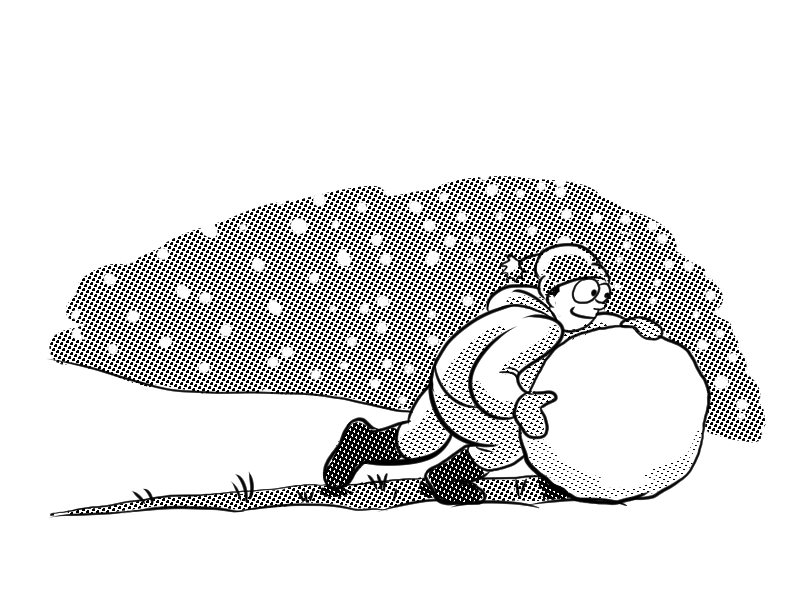 2.  After reading the extract, check for the following aspects and underline them: Check if there is anything that does not make sense. Check if there are any spelling or grammar mistakes.Find at least one part that could be improved.3. Complete the grid below.4. Rewrite the extract, making the amendments which you have identified in the grid above. ______________________________________________________________________________________________________________________________________________________________________________________________________________________________________________________________________________________________________________________________________________________________________________________________________________________________________________________________________________________________________________________________________________________________________________________________________________________________________________________________________________________________________________________________________________________________________________List parts that do not make sense. List any spelling mistakes.List any grammar mistakes.Write a sentence which could be improved. 